Все большую популярность среди подростков набирает «селфи».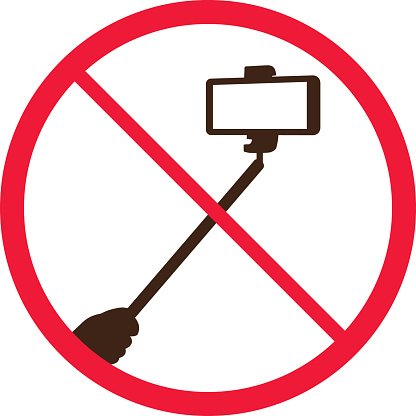 В своем стремлении сделать максимально зрелищную фотографию, подростки рискуют жизнью НЕ ДЕЛАЙ СЕЛФИ:На железнодорожных путях- ты можешь не заметить поезда, приближающегося на огромной скоростиНа железнодорожных вагонах- ты можешь получить сильный, а иногда и смертельный удар токомНа железнодорожных платформах- тебя может засосать под поезд воздушным потоком На железнодорожных мостах- ты можешь потерять равновесие и упасть На станции Ростов Северной железной дороги подросток 15 лет решил сделать «селфи», для этого залез на опоры железнодорожного моста через реку Устье. На мосту дотронулся до линии электропередач, в результате получил удар током и упал с моста. Несовершеннолетний получил тяжелые травмы, был отправлен в реанимационное отделение больницы.РАССКАЖИ ВСЕМ:Думай, прежде чем фотографироваться, безопасность - прежде всего!УБЕДИСЬ, ЧТО НАХОДИШЬСЯ НА БЕЗОПАСНОМ РАССТОЯНИИ ОТ:- ДВИЖУЩЕГОСЯ ТРАНСПОРТА И РЕЛЬСОВ;- ПРОВОДОВ ПОД НАПРЯЖЕНИЕМ И ЛИНИЙ КОНТАКТНОЙ СЕТИДЕЛАЙ БЕЗОПАСНЫЕ СЕЛФИ!Управление на транспорте Министерства внутренних дел Российской Федерации по Северо-Западному федеральному округуБезопасность на железнодорожном транспортеОпасные игры «СЕЛФИ» 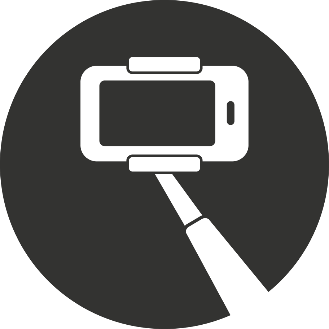 